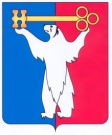 АДМИНИСТРАЦИЯ ГОРОДА НОРИЛЬСКАКРАСНОЯРСКОГО КРАЯПОСТАНОВЛЕНИЕ13.05.2022                                             г. Норильск                                                    № 283О внесении изменений в постановление Администрации города Норильска 
от 09.06.2016 № 338В целях приведения правового акта Администрации города Норильска 
в соответствие с требованиями действующего законодательства Российской Федерации,ПОСТАНОВЛЯЮ:1. Внести в Положение об организации и ведении гражданской обороны в муниципальном образовании город Норильск, утвержденное постановлением Администрации города Норильска от 09.06.2016 № 338 (далее - Положение), следующие изменения:1.1. В абзаце втором пункта 3 Положения после слов «далее - план основных мероприятий» дополнить словами «города Норильска».1.2. В абзаце первом пункта 4 Положения после слов «План основных мероприятий» дополнить словами «города Норильска».1.3. В абзаце первом пункта 5 Положения слова «положением об организации 
и ведении гражданской обороны в городе Норильске» заменить словами «настоящим Положением».1.4. В абзаце первом пункта 6 Положения слова «приведению гражданской обороны» заменить словами «гражданской обороне».1.5. В абзаце третьем и пятом пункта 12 Положения слово «функциональные» заменить словом «должностные».1.6. Абзац второй пункта 13 Положения изложить в следующей редакции:«Сбор и обмен информацией осуществляются Администрацией города Норильска, организациями, эксплуатирующими опасные производственные объекты 
I и II классов опасности, особо радиационно опасные и ядерно опасные производства и объекты, гидротехнические сооружения чрезвычайно высокой опасности 
и гидротехнические сооружения высокой опасности, а также организациями, отнесенными в установленном порядке к категориям по гражданской обороне.».1.7. В абзаце третьем пункта 13 Положения слова «Главное управление 
МЧС России по Красноярскому краю» заменить словами «агентство по гражданской обороне, чрезвычайным ситуациям и пожарной безопасности Красноярского края».1.8. В пункте 15.1 Положения:1.8.1. абзац второй признать утратившим силу;1.8.2. абзац седьмой изложить в следующей редакции:«создание, оснащение курсов гражданской обороны и учебно-консультационных пунктов по гражданской обороне и организация их деятельности либо обеспечение курсового обучения соответствующих групп населения и оказание населению консультационных услуг в области гражданской обороны в других организациях;».1.9. В пункте 16.1 Положения:1.9.1. абзац второй изложить в следующей редакции:«разработка с учетом особенностей деятельности организаций и на основе примерных программ, утвержденных МЧС России, программы курсового обучения личного состава формирований и служб организаций, а также работников организаций в области гражданской обороны;»;1.9.2. в абзаце третьем слово «подготовки» заменить словами «курсового обучения»;1.9.3 дополнить абзацами шестым - восьмым следующего содержания:«разработка программы проведения с работниками организации вводного инструктажа по гражданской обороне;организация и проведение вводного инструктажа по гражданской обороне 
с вновь принятыми работниками организаций в течение первого месяца их работы;планирование и проведение учений и тренировок по гражданской обороне.».1.10. В абзаце четвертом пункта 16.3 Положения слова «размещения работников и членов их семей в безопасном районе» заменить словами «эвакуационных мероприятий в организациях».1.11. Абзац третий пункта 16.6 Положения после слов «спасательных служб» дополнить словами «(в случае принятия руководителем организации решения 
о необходимости их создания)».1.12. Абзац четвертый пункта 16.8 Положения исключить.2. Опубликовать настоящее постановление в газете «Заполярная правда» 
и разместить его на официальном сайте муниципального образования город Норильск.3. Настоящее постановление вступает в силу после его официального опубликования в газете «Заполярная правда».Глава города Норильска								      Д.В. Карасев